Santos, 25 de julho de 2022MARCOS LIBÓRIOCoordenadorLUCIANA FREITAS LEMOS DOS SANTOSSecretária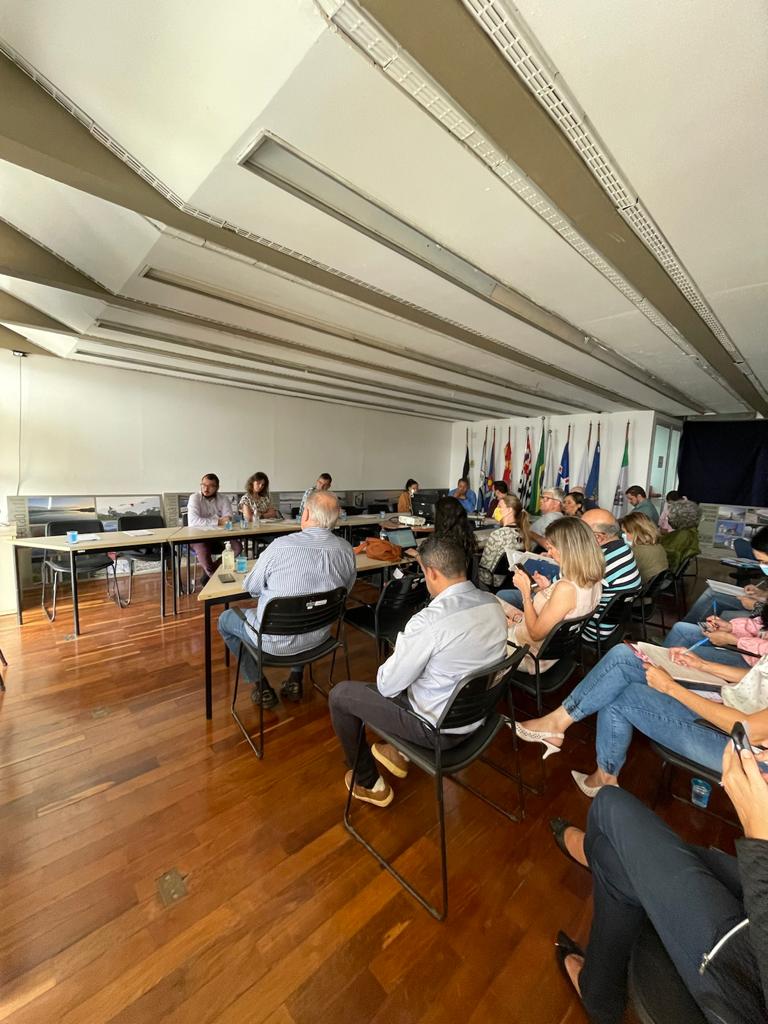 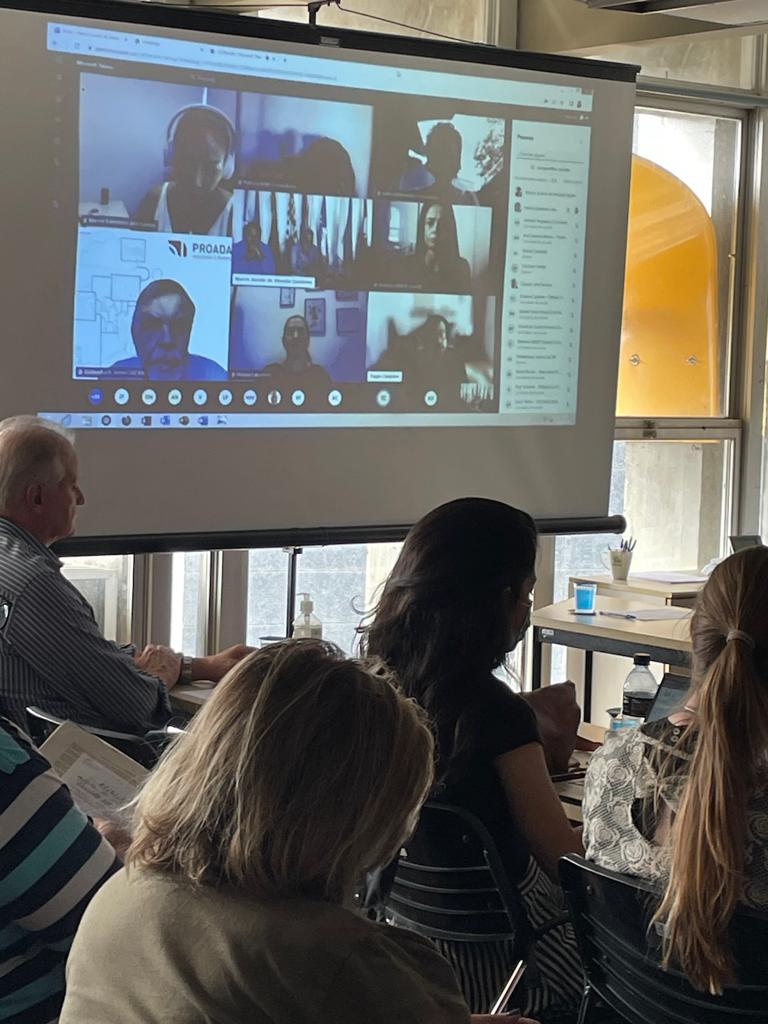 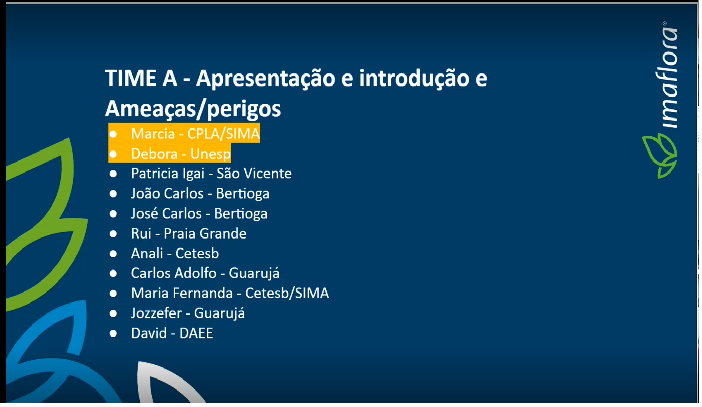 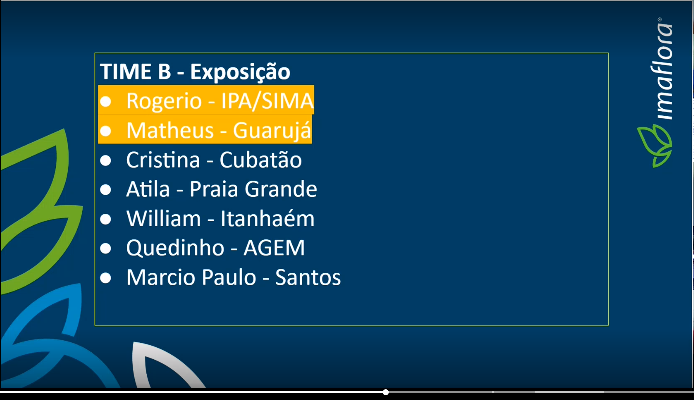 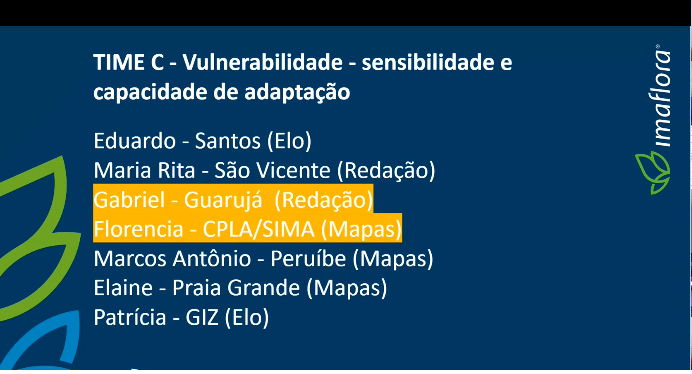 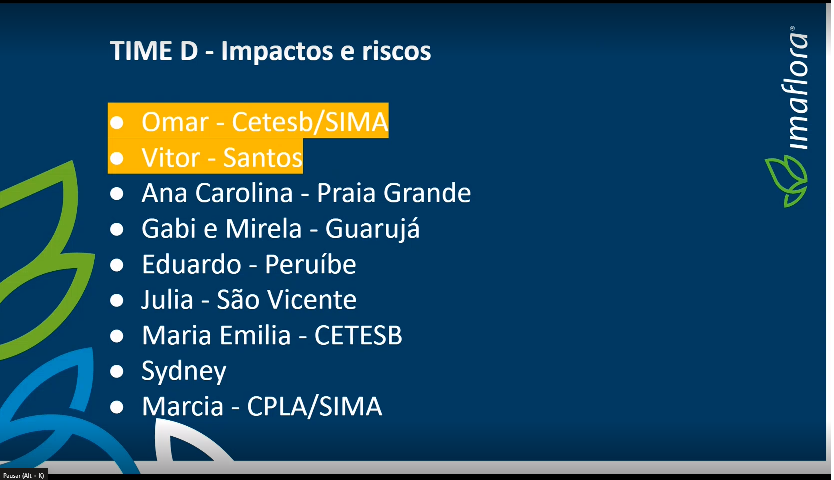 Ata de Reunião Extraordinária da Câmara Temática de Meio Ambiente e SaneamentoN 005/2022DADOS GERAISDADOS GERAISDADOS GERAISDADOS GERAISDADOS GERAISData: 24/06/2022Local: videoconferência Local: videoconferência Local: videoconferência Horário: 10h00Tipo de Reunião: trabalho    videoconferência ordináriaTipo de Reunião: trabalho    videoconferência ordináriaTipo de Reunião: trabalho    videoconferência ordináriaTipo de Reunião: trabalho    videoconferência ordináriaTipo de Reunião: trabalho    videoconferência ordináriaLista de Participantes:Lista de Participantes:Lista de Participantes:Lista de Participantes:Lista de Participantes:NomeNomeNomeEntidadeEntidadeFernando A. V. PoyatosFernando A. V. PoyatosFernando A. V. PoyatosPrefeitura de BertiogaPrefeitura de BertiogaHalan ClementeHalan ClementeHalan ClementePrefeitura de CubatãoPrefeitura de CubatãoWilliam de Souza CarrilloWilliam de Souza CarrilloWilliam de Souza CarrilloPrefeitura de ItanhaémPrefeitura de ItanhaémPamela Costa de MoraisPamela Costa de MoraisPamela Costa de MoraisPrefeitura de MongaguáPrefeitura de MongaguáEduardo Monteiro RibasEduardo Monteiro RibasEduardo Monteiro RibasPrefeitura de PeruíbePrefeitura de PeruíbePaulo Eduardo dos Santos MartinsPaulo Eduardo dos Santos MartinsPaulo Eduardo dos Santos MartinsPrefeitura de Praia GrandePrefeitura de Praia GrandeMarcos LiborioMarcos LiborioMarcos LiborioPrefeitura de SantosPrefeitura de SantosMaria Emília BotelhoMaria Emília BotelhoMaria Emília BotelhoSIMA - Meio AmbienteSIMA - Meio AmbienteConvidadosConvidadosConvidadosConvidadosConvidadosAndré Luiz SodréAndré Luiz SodréAndré Luiz SodréAGEMAGEMLuciana Freitas Lemos dos SantosLuciana Freitas Lemos dos SantosLuciana Freitas Lemos dos SantosAGEM/CONDESBAGEM/CONDESBMarcio Aurélio de almeida QuedinhoMarcio Aurélio de almeida QuedinhoMarcio Aurélio de almeida QuedinhoAGEMAGEMMilton Gonçalves da LuzMilton Gonçalves da LuzMilton Gonçalves da LuzAGEMAGEMRosana MajorRosana MajorRosana MajorAGEMAGEMMarcelo Silva de MelloMarcelo Silva de MelloMarcelo Silva de MelloCooperativa CooperbemCooperativa CooperbemMarina Balestero dos SantosMarina Balestero dos SantosMarina Balestero dos SantosCPLA/SIMACPLA/SIMAVictor Arroyo da Silva do ValleVictor Arroyo da Silva do ValleVictor Arroyo da Silva do ValleDefesa Civil de SantosDefesa Civil de SantosLuciano Gomes SouzaLuciano Gomes SouzaLuciano Gomes SouzaDefesa Civil Praia GrandeDefesa Civil Praia GrandeMaria Rita Barros Leis de MoraesMaria Rita Barros Leis de MoraesMaria Rita Barros Leis de MoraesDefesa Civil São VicenteDefesa Civil São VicenteAnaira Denise Caramelo SilveiraAnaira Denise Caramelo SilveiraAnaira Denise Caramelo SilveiraGIZ BRGIZ BRArmin Deitenbach Armin Deitenbach Armin Deitenbach GIZ BR Projeto Pro AdaptaGIZ BR Projeto Pro AdaptaValéria Madadei FreixedasValéria Madadei FreixedasValéria Madadei FreixedasImafloraImafloraTiago AquinoTiago AquinoTiago AquinoImafloraImafloraClaudio José FerreiraClaudio José FerreiraClaudio José FerreiraIPA/SIMAIPA/SIMACamila Camolesi GuimarãesCamila Camolesi GuimarãesCamila Camolesi GuimarãesIPTIPTLarissa Felicidade Werkhays DemarcoLarissa Felicidade Werkhays DemarcoLarissa Felicidade Werkhays DemarcoIPTIPTAnaira Denise Caramelo SilveiraAnaira Denise Caramelo SilveiraAnaira Denise Caramelo SilveiraMobilizadora do PMPR - GIZMobilizadora do PMPR - GIZAntonio Lopes da SilvaAntonio Lopes da SilvaAntonio Lopes da SilvaPrefeitura de GuarujáPrefeitura de GuarujáCleiton Jordão SantosCleiton Jordão SantosCleiton Jordão SantosPrefeitura de GuarujáPrefeitura de GuarujáJosie L. HollandaJosie L. HollandaJosie L. HollandaPrefeitura de Praia GrandePrefeitura de Praia GrandeLuiza Rodrigues de PadoanLuiza Rodrigues de PadoanLuiza Rodrigues de PadoanPrefeitura de Praia GrandePrefeitura de Praia GrandeAna Lucia DiasAna Lucia DiasAna Lucia DiasPrefeitura de SantosPrefeitura de SantosGlaucia ReisGlaucia ReisGlaucia ReisPrefeitura de SantosPrefeitura de SantosGreicilene R. PedroGreicilene R. PedroGreicilene R. PedroPrefeitura de SantosPrefeitura de SantosJoão Luiz Cirilo Fernandes WendlerJoão Luiz Cirilo Fernandes WendlerJoão Luiz Cirilo Fernandes WendlerPrefeitura de SantosPrefeitura de SantosLaura C. R. PessoaLaura C. R. PessoaLaura C. R. PessoaPrefeitura de SantosPrefeitura de SantosMarco Aurélio N. da SilvaMarco Aurélio N. da SilvaMarco Aurélio N. da SilvaPrefeitura de SantosPrefeitura de SantosMaria Fernanda KrelingMaria Fernanda KrelingMaria Fernanda KrelingPrefeitura de SantosPrefeitura de SantosRenata de Oliveira AguinaRenata de Oliveira AguinaRenata de Oliveira AguinaPrefeitura de SantosPrefeitura de SantosFlávia R. Cesar de OliveiraFlávia R. Cesar de OliveiraFlávia R. Cesar de OliveiraPrefeitura de São VicentePrefeitura de São VicenteJulia Pires Fujiara GuerinoJulia Pires Fujiara GuerinoJulia Pires Fujiara GuerinoPrefeitura de São VicentePrefeitura de São VicenteMario Bueno da Silva JuniorMario Bueno da Silva JuniorMario Bueno da Silva JuniorPrefeitura de São VicentePrefeitura de São VicenteGabriela G. Loureiro Gabriela G. Loureiro Gabriela G. Loureiro Prefeitura GuarujáPrefeitura GuarujáMirella B. GondeckMirella B. GondeckMirella B. GondeckPrefeitura GuarujáPrefeitura GuarujáAna Carolina MeninAna Carolina MeninAna Carolina MeninPrefeitura Praia GrandePrefeitura Praia GrandeDebora Martins de FreitasDebora Martins de FreitasDebora Martins de FreitasUnespUnespPauta divulgada em: 18/07/22Pauta divulgada em: 18/07/22Reunião iniciada às: 14h10Reunião iniciada às: 14h10Término da Reunião às 15h38OBJETIVOSItem I - Trabalhos do Plano Regional de Adaptação e Resiliência Climática da Baixada Santista e a criação do Gruo de Trabalho;Item II - Discussão dos trabalhos da Implementação das Ações do Plano Regional de Gestão Integrada de Resíduos SólidosItem III - Atualização do status da atualização do plano regional de gestão integrada de resíduos sólidos em desenvolvimento pelo IPT;Item IV – Outros assuntos de interesse regional.REGISTR1/103OSAusênciasEstado: Esportes, Turismo e HabitaçãoLink da reunião: https://teams.microsoft.com/l/meetup-join/19%3ameeting_MmIxZGUzYzgtN2EzNi00MWVlLTk0NzktNGUwMTUzOGZiMjY5%40thread.v2/0?context=%7b%22Tid%22%3a%223a78b0cd-7c8e-4929-83d5-190a6cc01365%22%2c%22Oid%22%3a%22899a5b3a-be0d-4fb8-a56a-1903d3d2a272%22%7dOs trabalhos foram abertos pelo Coordenador da Câmara Temática, Marcos Liborio e foram tratados os seguintes aspectos: Reunião híbrida: presencial e por videoconferência;Solicitado que os membros desta CT leiam a ata da reunião anterior e que se houver alguma proposta de alteração que seja encaminhado à Secretaria Executiva do Condesb para que a mesma seja aprovada;Item I - Trabalhos do Plano Regional de Adaptação e Resiliência Climática da Baixada Santista e a criação do Gruo de Trabalho  A palavra foi passada para o sr. Armin, o qual após cumprimentar e saudar a todos e agradeceu o apoio da AGEM;Devido ao pouco tempo falou rapidamente como estruturaram o trabalho através de consultores técnico da SIMA/GIZ, da IMAFLORA e da empresa GM 21 que trabalha com dados;Essa parte será mais conduzida mais por Marcio Quedinho, Diretor Adjunto Técnico da AGEM;No momento é de alegria porque a contribuição mais forte deles chegou ao final de junho, ao Plano Regional de Adaptação e Resiliência Climática da Baixada Santista;Estão agora fazendo os relatórios e que sempre discutiram como seria a governança desse plano e a resposta dada foi a criação de um grupo de trabalho regional a ser constituído com o pessoal do CBH BS, Gerco e pelos participantes do curso;A ideia é que ele nasça junto com o plano, ainda este ano;O GT trabalhará junto para finalização do plano.Claudio Ferreira, da SIMA, disse da grande satisfação de ver a dinâmica e importante a participação dos atores da Baixada Santista;Marcio Quedinho, falou que foi apresentado no Condesb a criação desse grupo de trabalho e apresentou a proposta de cronograma dos trabalhos do grupo de trabalho, o qual segue anexo a esta ata;Foi dividido em quatro grupos focais, onde até o dia 09/09 será finalizado o trabalho dos grupos focais;De 10 a 30/09, elaboração da primeira versão do Plano Regional;Depois de finalizado o documento de 1º a 21/10 para fazer análise e sugestões ao plano proposto;De 22/10 a 11/11 prazo para ajustes e finalização do plano regional;Proposta que no 2.º semestre preparativos e realização do evento do plano regional de 14 a 30 de novembro para o lançamento oficial, do plano;A proposta é que cada grupo focal consiga estabelecer as melhores datas para desenvolver os trabalhos, pediu ajuda do Armin;Propôs a criação de um calendário de reuniões dos grupos focais e do grupo de trabalho e que a criação do grupo de trabalho o qual deverá ser composto pelos atores que participaram do curso;Armin informou que fizeram uma reunião com representantes dos quatro grupos e levantou a importância das datas, de elaboração de um calendário;O feedback será dado pela SIMA e GIZ;Que acha bem factível o calendário;O Coordenador fez uma compilação do calendário e que também acha factível o calendário;Milton lembrou da realização da copa do mundo;Maria Emília, levantou dúvida quanto à participação dos grupos focais se os órgãos do Estado permanecem divididos nos grupos;Armin informou sobre a finalização de cada tema específico pelos grupos focais, os quais permanecem e será formatado grupo Inter temático para dar uma cara ao plano;Será encaminhada a formação dos grupos, lista;Inicialmente será mantida a formação dos grupos;Poyatos, colocou que está sendo criada uma nova agenda de trabalho e que estão com muita demanda;Eles têm do GERCO e precisam saber quais as pessoas que estão nos grupos focais, equipe pequena;Dificuldade em participar efetivamente;Maria Emília colocou que para participar dos grupos focais tem que ser pessoas que participaram do treinamento;Proposta de juntar GERCO com esse projeto; :Coordenador propôs que seja assumido que serão compartilhadas as informações;Tiago do IMAFLORA, colocou como foi feita a assessoria e da construção do material da equipe participante;O trabalho foi todo desenvolvido através de uma plataforma, os dados já estão disponíveis aos participantes do treinamento;O contrato deles acaba em agosto;Garantiu o acesso ao grupo;Síntese do material;Encaminhará um manual para utilização do drive;Mostrou como estão formados os grupos, com a composição e coordenação;Grupo A – Apresentação e introdução e ameaças/perigos; Grupo B – Exposição; Grupo C – Vulnerabilidade – sensibilidade e capacidade de adaptação; Grupo C – Impactos e riscos; Grupo D –Impactos e riscosEssa foi uma organização construída com os participantes que já vinham trabalhando em conjunto;Já foi iniciada a temática elos participantes;Valéria, do Imaflora, passou o drive que será disponibilizado, como está estruturado: vídeos das aulas, shapes dos municípios produziram para o AVA, materiais de apoio, exercícios, cronograma das assessorias e as apresentações;Abriu cada um, separador por semanas os vídeos, os mapas produzidos pelos municípios; materiais de apoio outros planos e imagens trazidas como ilustrações, materiais sobre o guia e formulários, mecanismos de funcionamento, gravações de aulas e tabelas de indicadores disponíveis, além da capacitação da Cetesb, matrizes elaboradas pelos participantes e todas as matrizes trabalhadas pelos gruposO coordenador ressaltou que os municípios têm que definir quais são as sugestões de inclusões nos grupos, confirmar ou acrescentar;Deverão encaminhar as sugestões para a Anaira e para o Marcio;Agradeceu ao Armin e equipe.Milton parabenizou a todos pelo trabalho feito pela GIZ e pela SIMACláudio do IPA, SIMA perguntou como será feita a criação do grupo de trabalho;Marcio lembrou que já foi informado ao Condesb a criação desse grupo de trabalho e que irão informar ao GAEMA BS;Item II - Discussão dos trabalhos da Implementação das Ações do Plano Regional de Gestão Integrada de Resíduos Sólidos e Item III - Atualização do status da atualização do plano regional de gestão integrada de resíduos sólidos em desenvolvimento pelo IPT.Apresentação dos presentes;Larissa, Gerente do IPT propôs que seja estendido o projeto até junho de 2023;Trabalhar em cima da central regional;Elaboração dos três guias;Camila do IPT colocou sobre o trabalho com consultor, construção dos guias ser participativa, serão feitas reunião de validações;Os guias serão ferramentas para os municípios implementarem as ações como educação ambiental, por exemplo;Produtos conectados;Marcio Quedinho levantou a questão da antiga proposta de eventos, atualizar;Larissa informou que o site não está atualizado;Lembrou dos documentos de diagnóstico, informou que está disponibilizada a versão comentada;O documento encaminhado está atualizado, mas não é o formal do IPT;Maria Emília Botelho, da SIMA sugeriu que seja envolvida a Câmara Temática de Educação Ambiental do CBH BS;Camila falou sobre a construção do Grupo de Trabalho para validação, com a Secretaria de Estado de Infraestrutura e Meio Ambiente e outros atores;Halan de Cubatão informou que recebeu os documentos na data de hoje, às 10h37 e que não teve tempo de ler;Poyatos, de Bertioga, colocou que devem olhar o arquivo em pdf e ver se precisa de alguma atualização;O coordenador, Libório, falou que as contribuições deverão ser desse período até a próxima reunião;O arquivo em pdf está à disposição dos municípios para comentários;Essa é a sugestão de pauta para a próxima reunião desta CT;Camila levantou a questão da versão para consulta;Halan ressaltou a questão que os municípios têm em relação a gestão de resíduos;Maria Emília informou que a Cetesb está analisando, que não foi contemplada a etapa prevista para novembro de 2021;Libório destacou a importância do trabalho feito pelo IPT;Propôs dez dias para apontamentos, entregar até 4 de agosto as contribuições para serem encaminhadas ao IPT:Encaminhar para a AGEM que encaminhará ao IPT;Realizar reunião extraordinária desta CT, no dia 15 de agosto, 14h00, presencial;Pediu que o IPT faça uma apresentação;Item IV – Outros assuntos de interesse regional.William de Itanhaém, levantou a questão do GAEMA, que seria pertinentes uma manifestação/ofício desta CT para Dra. Flávia, sobre a prorrogação do prazo;O Plano Municipal depende do Plano Regional;Marcio, da AGEM, informou que AGEM e IPT fizerem uma reunião com a Dra. Flavia sore a prorrogação;Poyatos perguntou em relação ao diagnóstico quais municípios estão trabalhando com PPP, sendo informado que Santos e Guarujá estão;Halan colocou a importância do plano regional para o plano municipal;Maria Emília informou que já foi feita a análise do trabalho feito pelo IPT pela Cetesb e que até o final da semana será aprovado;Elogiou a cidade de Santos pelo evento Cidades Criativas, principalmente pela parte de Meio Ambiente;O Coordenador informou sobre a realização do Encontro de Cultura Oceânica, da Unesco, que será realizado de 10 a 15/10/22;Maria Emília repassará informação sobre evento da Cetesb sobre Manguezais;Não havendo mais nada a tratar foi encerrada a reunião.